** NB This form has been developed as a template for external referencing opportunities. However it can also be used for internal peer feedback and /or review at the University of Notre Dame. Two questions have also been added to support the goals of the University.DateDetails of institution requesting the external referencingDetails of the institution undertaking the external referencingUnit and Course DetailsPrepare one of these reports for each unit or capstone project reviewed.Statement of potential conflicts of interest.To be completed by the reviewer.For example, being involved in collaborative teaching, research, or consultancy work with colleagues teaching in the units being reviewed.	·Note: Course: A collection of units of study leading to an award or qualification. Also known.as a program.Unit: An individual unit of study. Also known as a subject or course.Acknowledgement: This template was developed as part of the External Referencing of Standards Project (EROS Project), a collaboration between the RMIT, Curtin University, University of Wollongong and QUT.Notes for reviewersPreparing reportsWithin 3 weeks (or as otherwise agreed) of receiving the relevant information and materials, you are required to submit the attached completed report to the institution requesting the external referencing report.Notes for requesting institution  Selection of units The unit selected for review should be from the final year or stage of the course and the assessment tasks put up for review should NOT be multi-stage ones - eg. those that contain several integrated assessment tasks.Report structure and content u	d	tChecklist for the institution requesting thePlease complete all of Part A: Sections 1 to 3 of thereport. If there are additional comments or recommendations you wish to make, document these in Section 4 of the report.Language of the reportIn writing the report you should be aware that it may be discussed widely within departments and schools, and in forums that have a range of participants including students. This information may also be included in published materials.The language used in the report should reflect:sensitivity to the peer review nature of the process and therefore may include commendations as well as suggested areas for changecognisance of a potentially wide audience for the report, for example accrediting bodies and institution level  committeesGeneral points1.  The institution being reviewed will own the copyright of all the materials produced in relation to the   review.You will assign all present and future rights relating to the reports and any other materials created in relation to your role as an External Reviewer to the institution being reviewed. You will also waive any rights including moral rights in connection with those materials.The institution being reviewed will make reasonable endeavours to ensure the accurate reproduction of material and information provided by you; all other warranties and undertakings are excluded, including liability for direct or indirect loss to you.You give consent to the institution being reviewed to publish any part of your report, electronically or in hard-copy, in internal or publicly accessible websites, reports and/or brochures.Checklist for the institution requesting the external referencingThe requesting institution will provide the reviewer with the following information:General points□	An overall course or study plan structure, which positions the unit being reviewed (a curriculum map, showing the way the ULOs are mapped to the CLOS, is helpful if available)□	List of Course Learning Outcomes (CLOs)□	Specific CLOs relevant to the Unit being reviewed. For the selected unit□	Unit outline□	Unit Learning Outcomes (ULOs)□	A schedule of learning for the unitFor the selected assessment task□		Information provided to students setting out the assessment task requirements and/or questions□	Weighting of the assessment□	Assessment rubrics, marking guides, or criteria sheets.GradingExplanation of the grading scheme as it applies to the samples of student work and explanations of nomenclature.Samples of student workPlease read Section 4 in the accompanying guide for information on how to select samples of student work	Samples of de-identified student work provided.The report is divided into Part A and B:PART A: For Reviewers to completeSection 1: Course (CLOs) and Unit (ULOs) Learning OutcomesSection 2: AssessmentSection 3: Student Achievement StandardsSection 4: Calibration (pre-marking)Section 5: Other matters you wish to raisePART B: Response of the requesting institution to the external referencing reportPART A: Section 1 I Course (CLOs) and Unit (ULOs) Learning Outcomes1.  Are the Unit Learning Outcomes aligned with the relevant Course Learning Outcomes?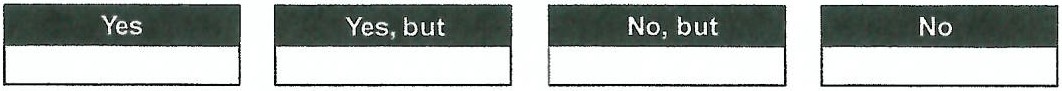 Note: responses should pertain to the course selected for external referencing and not other courses the unit may be taught in.2. Are the Unit Learning Outcomes appropriate for a final stage Unit at this AQF qualification level?Note: responses should pertain to the course selected for external referencing and not other courses the unit may be taught in.PART A: Section 2 I Assessment1. Does the assessment task enable students to demonstrate attainment of the relevant ULOs and relevant CLOs?Comments/suggested changesNote: responses should pertain to the course selected for external referencing and not other courses the unit may be taught in.2. Is the description of the performance standards (e.g. the marking guide/marking criteria/assessment rubric/ annotated work samples) appropriate to the specified ULOs and relevant CLOs?)Comments I suggested changes.3. This question is for internal use at the University of Notre Dame, Australia only.Does the detail in the unit outline fit with the University’s Assessment Policy, Procedures and Guidelines? Comments /suggested changes.PART A- Section 3  I Calibration (pre-moderation)1. Was a pre-moderation meeting of all markers held prior to marking of tasks by the group of markers? Comments /suggested changes.2. Provide a summary of the decisions made at the meeting and attach the exemplars that demonstrate decisions around grade bands and examples of the feedback to be provided to the students. 3. Provide a summary of any information that was discussed that about the assessment that might improve the next iteration of the task (including the rubric).PART A- Section 4  I Student Achievement Standards1. Do you agree that the grades awarded reflect the level of student attainment?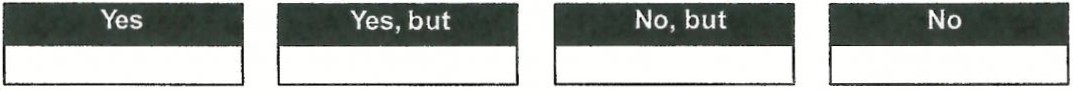 Comments I suggested changes.Note: please refer to the grading scheme and descriptors provided for this institution and respond to each sample assessment. Please contain your comments to the grades awarded in the samples provided.2. Based on your review, do you consider the methods of assessment are capable of confirming that all relevant specified CLOs and ULOs area achieved?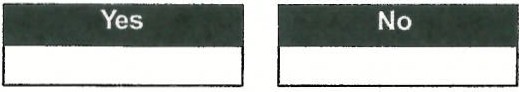 Comments I suggested changes.PART A Section 5 I Other matters you wish to raise1. Are there other matters not covered in Parts 1, 2 and 3 above that you wish to draw to the attention of the course team?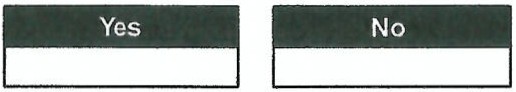 Please provide brief details.External Referencing of Standards Report - ResponsePART B· Section 1 I Response of the requesting institution to the external referencing report.(to be completed by the Course and Unit Coordinator )Contact Name:College/Faculty and Institution:Discipline/Professional area:Area of expertise sought:Reviewer's Name:College/Faculty and Institution: Discipline/Professional area:Area of expertise:Priorities for implementation from the reviewWhat are the anticipated enhancements to the quality of the course and learning experience of studentsDate for completionResponsibility